Publicado en Boadilla del Monte el 06/06/2018 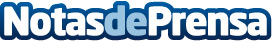 Dave Mortensen, Presidente de Anytime Fitness: 'La competencia no es una amenaza sino nuestro gran aliado'Dave Mortensen, Presidente y cofundador de Anytime Fitness, presidió ayer un encuentro con medios de comunicación, franquiciados, staff y proveedores, en el club corporativo del barcelonés barrio de Poblenou, en el que habló sobre el presente y futuro del sector, y del de la franquicia de más rápido crecimiento de la historiaDatos de contacto:Natalia Lopez-Maroto630636221Nota de prensa publicada en: https://www.notasdeprensa.es/dave-mortensen-presidente-de-anytime-fitness Categorias: Nacional Franquicias Cataluña Eventos Otros deportes Recursos humanos Dispositivos móviles Fitness http://www.notasdeprensa.es